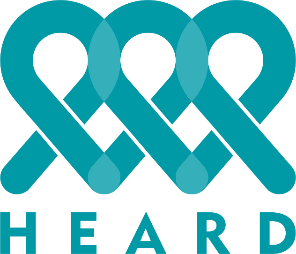 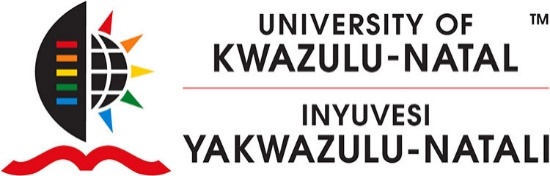 APPLICATION FOR HEARD POSTDOCTORAL FELLOWSHIP (2019)1	PERSONAL INFORMATIONNOTE: The following documents must accompany this application as ANNEXURES:First Name: First Name: First Name: First Name: Surname:Surname:Middle Name:Middle Name:Middle Name:Middle Name:Citizenship:Citizenship:Date of Birth: Gender:   MFRace:Nationality:ID/Passport No:ID/Passport No:ID/Passport No:ID/Passport No:Email:Email:Email:Email:SA Contact No(s):SA Contact No(s):If a UKZN Student If a UKZN Student If a UKZN Student If a UKZN Student Student No:Student No:Doctoral Qualification:Doctoral Qualification:Doctoral Qualification:Doctoral Qualification:Doctoral Qualification:QualificationTopicUniversityYearSupervisor√Document attachedACertified copy of ID/passport.BFull curriculum vitae, including a list of publications and three contactable references.CA covering letter not more than two pages long, motivating for the post based on your research track record. ECopy of academic record if not an ex-UKZN student and doctoral degree.